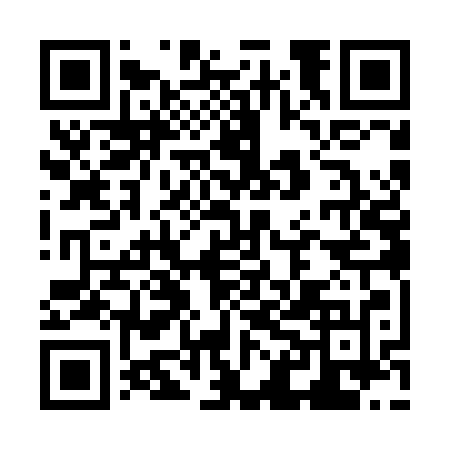 Ramadan times for Sooni, EstoniaMon 11 Mar 2024 - Wed 10 Apr 2024High Latitude Method: Angle Based RulePrayer Calculation Method: Muslim World LeagueAsar Calculation Method: HanafiPrayer times provided by https://www.salahtimes.comDateDayFajrSuhurSunriseDhuhrAsrIftarMaghribIsha11Mon4:374:376:5112:344:146:196:198:2512Tue4:344:346:4812:344:166:216:218:2713Wed4:314:316:4512:344:176:236:238:3014Thu4:274:276:4212:334:196:266:268:3215Fri4:244:246:3912:334:216:286:288:3516Sat4:214:216:3712:334:236:306:308:3817Sun4:184:186:3412:324:256:336:338:4018Mon4:144:146:3112:324:276:356:358:4319Tue4:114:116:2812:324:296:376:378:4620Wed4:074:076:2512:324:306:396:398:4921Thu4:044:046:2212:314:326:426:428:5222Fri4:004:006:1912:314:346:446:448:5423Sat3:573:576:1712:314:366:466:468:5724Sun3:533:536:1412:304:386:486:489:0025Mon3:493:496:1112:304:396:516:519:0326Tue3:463:466:0812:304:416:536:539:0627Wed3:423:426:0512:304:436:556:559:0928Thu3:383:386:0212:294:456:576:579:1229Fri3:343:345:5912:294:467:007:009:1530Sat3:303:305:5712:294:487:027:029:1931Sun4:264:266:541:285:508:048:0410:221Mon4:224:226:511:285:518:068:0610:252Tue4:184:186:481:285:538:098:0910:293Wed4:144:146:451:275:558:118:1110:324Thu4:104:106:421:275:568:138:1310:355Fri4:064:066:391:275:588:158:1510:396Sat4:014:016:371:276:008:188:1810:437Sun3:573:576:341:266:018:208:2010:468Mon3:523:526:311:266:038:228:2210:509Tue3:483:486:281:266:048:258:2510:5410Wed3:433:436:251:256:068:278:2710:58